道南地方では、記録的に早い桜のたよりが聞こえてきましたが、札幌も早く咲くことを楽しみにしています。さて、去る4月17日（土）のにこにこランドには、たくさんのお友達に来ていただきまして有り難うございました。今日は、5月に2回行なう『にこにこランド』のご案内を下記のとおりお知らせします。初回に参加できなかったお友達も待っていますので、どうぞお越しください。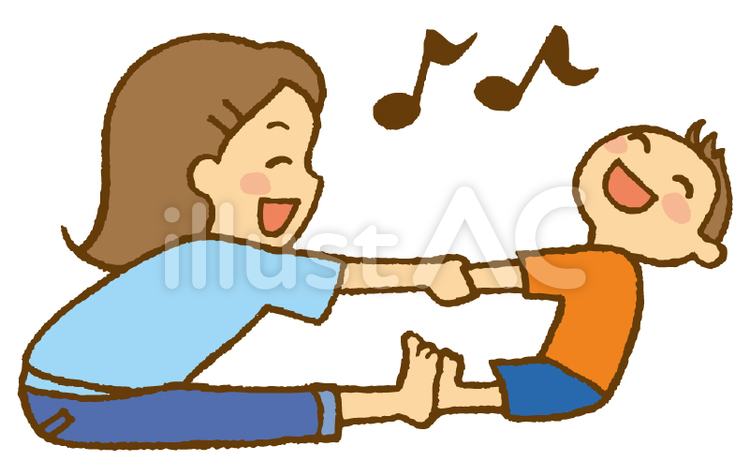 記【第2回にこにこランド】　　　日　　時　　：　　５月１２日（水）　　午前１０時１５分～午前１１時３０分まで　　　　　　　　　　　　　　　　　　　　　　　　　　　　　※午前10時頃より受付開始します　　　場　　所　　：　　北郷札幌幼稚園　１F　ホール　　　内　　容　　：　　『親 子 で 体 操』　～徒手体操ゲーム～【第３回にこにこランド】　　　日　　時　　：　　５月１５日（土）　　午前１０時１５分～午前１１時３０分まで　　　　　　　　　　　　　　　　　　　　　　　　　　　　　※午前10時頃より受付開始します　　　場　　所　　：　　北郷札幌幼稚園　１F　ホール　　　内　　容　　：　　『公　園　遊　び』　　近くの公園に出かけます～皆で仲良くピクニック～　※雨天時は「幼稚園ごっこ」に変更☆　対象年齢　 ：　1歳半～☆　会　　費　　 ： 4月～9月（半期）　500円　　10月～3月（半期）　500円　※会費には保険も含みます☆　持 ち 物　　： おむつ　・　着替え　・　水筒　・　タオル　・　上靴　など☆　申し込み   ：　次のいずれかの方法でお申し込みください在園児に配布済みの「申し込み用紙」を提出電話で申し込み（☏873-3551　担当：佐藤未知・三間）当日、ホールで申し込み可 ☆　お 願 い　 　：　☆動きやすい服装でお越しください☆マスク着用、玄関での検温、消毒をお願いします☆駐車場がありませんので、お車でのご来園はお控えください。